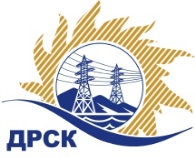 Акционерное Общество«Дальневосточная распределительная сетевая  компания»Протокол № 307/МТПиР-ВПзаседания закупочной комиссии по выбору победителя по открытому  запросу предложений на право заключения договора: «Мебель » закупка 166  раздел 4.2, 2.2.2. ГКПЗ 2017ПРИСУТСТВОВАЛИ: члены постоянно действующей Закупочной комиссии АО «ДРСК»  2-го уровня.Форма голосования членов Закупочной комиссии: очно-заочная.ВОПРОСЫ, ВЫНОСИМЫЕ НА РАССМОТРЕНИЕ ЗАКУПОЧНОЙ КОМИССИИ: Об утверждении результатов процедуры переторжки.Об итоговой ранжировке заявок.О выборе победителя запроса предложений.РЕШИЛИ:ВОПРОС 1 «Об утверждении результатов процедуры переторжки»Признать процедуру переторжки  состоявшейся.Принять окончательные цены заявок участниковВОПРОС 2 «Об итоговой ранжировке заявок»Утвердить итоговую ранжировку заявокВОПРОС 3 «О выборе победителя запроса предложений»Признать Победителем открытого  запроса предложений «Мебель» участника, занявшего первое место в итоговой ранжировке по степени предпочтительности для заказчика: ООО "ОФИС ИНСАЙД" (630091, г. Новосибирск,  ул. Державина, д. 13) на условиях: Цена   709 175,68  руб. без НДС  (цена с НДС: 836 827,30  руб.). Срок завершения поставки: до 30.05.2017г.  Условия оплаты: Постоплата 30 к. д. Гарантийный срок: 12 месяцев. Предложение действительно до 01 июля 2017г.Исп. Ирдуганова И.Н.Тел. 397-147город  Благовещенск№ ЕИС – 31704811754 (МСП)«03» апреля  2017 года№п/пНаименование Участника закупки и место нахожденияОкончательная цена заявки, руб. без НДС.1ООО "ОФИС ИНСАЙД" (630091, г. Новосибирск, ул. Державина, д. 13)709 175,682ООО "ТД "ВЕЛЕС" (680006, г. Хабаровск, ул. Краснореченская, д. 92 Б, оф. 231)727 989,833ООО "Владофис" (690002, г. Владивосток, р-кт Океанский, д. 131 В)861 892,37Место в итоговой ранжировкеНаименование Участника закупки и место нахожденияПервоначальная цена заявки, руб. без НДС.Окончательная цена заявки, руб. без НДС.Балл по неценовой предпочтительностиСтрана происхождения1 местоООО "ОФИС ИНСАЙД" (630091, г. Новосибирск, ул. Державина, д. 13)728 573,10709 175,682,14РФ2 местоООО "ТД "ВЕЛЕС" (680006, г. Хабаровск, ул. Краснореченская, д. 92 Б, оф. 231)736 614,40727 989,832,07РФ3 местоООО "Владофис" (690002, г. Владивосток, р-кт Океанский, д. 131 В)861 892,37861 892,372,07РФОтветственный секретарь Закупочной комиссии: Елисеева М.Г.  _____________________________